Муниципальное бюджетное общеобразовательное учреждение «Краснооктябрьская средняя общеобразовательная школа»Стародубского муниципального района Брянской области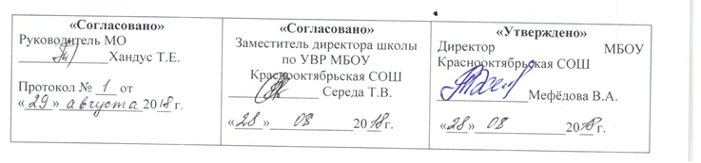 РАБОЧАЯ ПРОГРАММАпо предмету «Геометрия»для 8 класса   Составлена на основе примерной программы Министерства образования и науки, федерального компонента государственного стандарта основного общего образования и базисного учебного плана.Составитель: Белякова Марина Валерьевна, учитель математики2018 гПЛАНИРУЕМЫЕ РЕЗУЛЬТАТЫ ОСВОЕНИЯ УЧЕБНОГО ПРЕДМЕТАПрограмма обеспечивает достижения следующих результатов освоения образовательной программы основного общего образования:личностные:•	формирование ответственного отношения к учению, готовности и способность обучающихся к саморазвитию и самообразованию на основе мотивации к обучению и познанию, выбору дальнейшего образования на базе ориентировки в мире профессий и профессиональных предпочтений, осознанному построению индивидуальной образовательной траектории с учетом устойчивых познавательных интересов;•	формирование целостного мировоззрения, соответствующего современному уровню развития науки и общественной практики;•	формирование коммуникативной компетентности и общении и сотрудничестве со сверстниками, старшими и младшими в образовательной, общественно полезной, учебно-исследовательской, творческой и других видах деятельности;•	умение ясно, точно, грамотно излагать свои мысли в устной и письменной речи, понимать смысл поставленной задачи, выстраивать аргументацию, приводить примеры и контрпримеры;•	критичность мышления, умение распознавать логически некорректные высказывания, отличать гипотезу от факта;•	креативность мышления, инициативу, находчивость, активность при решении геометрических задач;•	умение контролировать процесс и результат учебной математической деятельности;•	способность к эмоциональному восприятию математических объектов, задач, решений, рассуждений;метапредметные:регулятивные универсальные учебные действия:•	умение самостоятельно планировать альтернативные пути достижения целей, осознанно выбирать наиболее эффективные способы решения учебных и познавательных задач;•	умение осуществлять контроль по результату и способу действия на уровне произвольного внимания и вносить необходимые коррективы;•	умение адекватно оценивать правильность или ошибочность выполнения учебной задачи, ее объективную трудность и собственные возможности ее решения;•	понимание сущности алгоритмических предписаний и умение действовать в соответствии с предложенным алгоритмом;•	умение самостоятельно ставить цели, выбирать и создавать алгоритмы для решения учебных математических проблем;•	умение планировать и осуществлять деятельность, направленную на решение задач исследовательского характера;познавательные универсальные учебные действия:•	осознанное владение логическими действиями определения понятий, обобщения, установления аналогий, классификации на основе самостоятельного выбора оснований и критериев, установления родовидовых связей;•	умение устанавливать причинно-следственные связи, строить логическое рассуждение, умозаключение (индуктивное, дедуктивное и по аналогии) и выводы;•	умение создавать, применять и преобразовывать знаково-символические средства, модели и схемы для решения учебных и познавательных задач;•	формирование и развитие учебной и общепользовательской компетентности в области использования информационно-коммуникационных технологий (ИКТ-компетентности);•	формирование первоначальных представлений об идеях и о методах математики как универсальном языке науки и техники, средстве моделирования явлений и процессов;•	умение видеть математическую задачу в контексте проблемной ситуации в других дисциплинах, в окружающей жизни;•	умение находить в различных источниках информацию, необходимую для решения математических проблем, и представлять ее в понятной форме; принимать решение в условиях неполной и избыточной, точной и вероятностной информации;•	умение понимать и использовать математические средства наглядности (рисунки, чертежи, схемы и др.) для иллюстрации, интерпретации, аргументации;•	умение выдвигать гипотезы при решении учебных задач и понимать необходимость их проверки;•	умение применять индуктивные и дедуктивные способы рассуждений, видеть различные стратегии решения задач;коммуникативные универсальные учебные действия:•	умение организовывать учебное сотрудничество и совместную деятельность с учителем и сверстниками: определять цели, распределять функции и роли участников, общие способы работы;•	умение работать в группе: находить общее решение и разрешать конфликты на основе согласования позиций и учета интересов;•	слушать партнера;•	формулировать, аргументировать и отстаивать свое мнение;предметные:Предметным результатом изучения курса является сформированность следующих умений:•  пользоваться геометрическим языком для описания предметов окружающего мира;•  распознавать геометрические фигуры, различать их взаимное расположение;•  изображать геометрические фигуры; выполнять чертежи по условию задачи; осуществлять преобразования фигур;•  распознавать на чертежах, моделях и в окружающей обстановке основные пространственные тела, изображать их;•  в простейших случаях строить сечения и развертки пространственных тел;•  проводить операции над векторами, вычислять длину и координаты вектора, угол между векторами;•  вычислять значения геометрических величин(длин, углов, площадей, объемов); в том числе: для углов от 0 до 180° определять значения тригонометрических функций по заданным значениям углов; находить значения тригонометрических функций по значению одной из них, находить стороны, углы и вычислять площади треугольников, длины ломаных, дуг окружности, площадей основных геометрических фигур и фигур, составленных из них;•  решать геометрические задачи, опираясь на изученные свойства фигур и отношений   между ними, применяя дополнительные построения, алгебраический и тригонометрический аппарат, правила симметрии;•  проводить доказательные рассуждения при решении задач, используя известные теоремы, обнаруживая возможности для их использования;•   решать простейшие планиметрические задачи в пространстве.Использовать приобретенные знания и умения в практической деятельности и повседневной жизни для:•   описания реальных ситуаций на языке геометрии;•   расчетов, включающих простейшие тригонометрические формулы;•   решения геометрических задач с использованием тригонометрии;•   решения практических задач, связанных с нахождением геометрических величин (используя при необходимости справочники и технические средства);•   построений с помощью геометрических инструментов (линейка, угольник, циркуль,    транспортир).В результате изучения геометрии   обучающиеся научатся:Наглядная геометрия1) распознавать на чертежах, рисунках, моделях и в окружающем мире плоские и пространственные геометрические фигуры;2) распознавать развёртки куба, прямоугольного параллелепипеда;3) определять по линейным размерам развёртки фигуры линейные размеры самой фигуры и наоборот;4) вычислять объём прямоугольного параллелепипеда.Обучающиеся получат возможность:5) вычислять объёмы пространственных геометрических фигур, составленных из прямоугольных параллелепипедов;6) углубить и развить представления о пространственных геометрических фигурах;7) применять понятие развёртки для выполнения практических расчётов.Геометрические фигурыОбучающийся научится:1) пользоваться языком геометрии для описания предметов окружающего мира и их взаимного расположения;2) распознавать и изображать на чертежах и рисунках геометрические фигуры и их конфигурации;3) находить значения длин линейных элементов фигур и их отношения, градусную меру углов от 0 до 180°, применяя определения, свойства и признаки фигур и их элементов, отношения фигур (равенство, подобие, симметрии, поворот, параллельный перенос);4) оперировать с начальными понятиями тригонометриии выполнять элементарные операции над функциями углов;5) решать задачи на доказательство, опираясь на изученные свойства фигур и отношений между ними и применяя изученные методы доказательств;6) решать несложные задачи на построение, применяя основные алгоритмы построения с помощью циркуля и линейки;7) решать простейшие планиметрические задачи в пространстве.Обучающиеся получат возможность:8) овладеть методами решения задач на вычисления и доказательства: методом от противного, методом подобия, методом перебора вариантов и методом геометрических мест точек;9) приобрести опыт применения алгебраического и тригонометрического аппарата и идей движения при решении геометрических задач;10) овладеть традиционной схемой решения задач на построение с помощью циркуля и линейки: анализ, построение, доказательство и исследование;11) научиться решать задачи на построение методом геометрического места точек и методом подобия;12) приобрести опыт исследования свойств планиметрических фигур с помощью компьютерных программ.Измерение геометрических величинОбучающийся научится:1) использовать свойства измерения длин, площадей и углов при решении задач на нахождение длины отрезка, длины окружности, длины дуги окружности, градусной меры угла;2) вычислять длины линейных элементов фигур и их углы, используя формулы длины окружности и длины дуги окружности, формулы площадей фигур;3) вычислять площади треугольников, прямоугольников, параллелограммов, трапеций, кругов и секторов;4) вычислять длину окружности, длину дуги окружности;5) решать задачи на доказательство с использованием формул длины окружности и длины дуги окружности, формул площадей фигур;6) решать практические задачи, связанные с нахождением геометрических величин (используя при необходимости справочники и технические средства).Обучающиеся получат возможность:7) вычислять площади фигур, составленных из двух или более прямоугольников, параллелограммов, треугольников, круга и сектора;8) вычислять площади многоугольников, используя отношения равновеликости;9) приобрести опыт применения алгебраического и тригонометрического аппарата и идей движения при решении задач на вычисление площадей многоугольников.СОДЕРЖАНИЕ УЧЕБНОГО ПРЕДМЕТА Четырехугольники. Многоугольник, выпуклый многоугольник, четырехугольник. Сумма углов выпуклого многоугольника. Вписанные и описанные многоугольники. Правильные многоугольники. Параллелограмм, его свойства и признаки. Прямоугольник, квадрат, ромб, их свойства и признаки. Трапеция, средняя линия трапеции; равнобедренная трапеция. Осевая и центральна симметрия.Площадь. Понятие площади многоугольника. Площади прямоугольника, параллелограмма, треугольника, трапеции. Теорема Пифагора.Подобные треугольники. Подобные треугольники. Признаки подобия треугольников. Применение подобия к доказательству теорем и решению задач. Синус, косинус и тангенс острого угла прямоугольного треугольника.Окружность. Взаимное расположение прямой и окружности. Касательная к окружности, ее свойство и признак. Центральный, вписанный углы; величина вписанного угла; двух окружностей; равенство касательных, проведенных из одной точки. Метрические соотношения в окружности: свойства секущих, касательных, хорд. Окружность, вписанная в треугольник, и окружность, описанная около треугольника. Вписанные и описанные четырехугольники. Вписанные и описанные окружности правильного многоугольника.Тематическое планирование с определением основных видов учебной деятельности.(Геометрия 8 класс).№§Содержание материалаКол-вочасГлава V. Четырехугольники (14ч)1Многоугольники22Параллелограмм и трапеция63Прямоугольник. Ромб. Квадрат44Решение задач1Контрольная работа №1 1Глава VI. Площадь (14 ч)1Площадь многоугольника22Площади параллелограмма, треугольника и трапеции63Теорема Пифагора34Решение задач2Контрольная работа №21Глава VII. Подобные треугольники (19 ч)1Определение подобных треугольников22Признаки подобия треугольников5Контрольная работа №313Применение подобия к доказательству теорем и решению задач74Соотношения между сторонами и углами прямоугольного треугольника3Контрольная работа №41Глава VIII. Окружность (17 ч)1Касательная к окружности32Центральные и вписанные углы43Четыре замечательные точки треугольника34Вписанная и описанная окружности4Решение задач2Контрольная работа № 51Повторение. Решение задач4ИТОГОИТОГО68датадатадата№№Тема урокаВиды учебной деятельностипланпланфактп/пп/пТема урокаВиды учебной деятельностиЧетырёхугольники (14 часов)Четырёхугольники (14 часов)Четырёхугольники (14 часов)Четырёхугольники (14 часов)Четырёхугольники (14 часов)Четырёхугольники (14 часов)Четырёхугольники (14 часов)1-21-2МногоугольникиОбсуждают и выводят понятия ломаной, многоугольника, вершин, и сторон многоугольника. Распознают многоугольники на чертежах, показывают элементы многоугольника.33Параллелограмм, свойства параллелограммаОбсуждают и выводят понятия параллелограмма и доказывают его свойства.44Признаки параллелограммаОбсуждают и доказывают признаки параллелограмма, применяют их при решении задач.55Решение задач по теме «параллелограмм»Решают задачи по теме параллелограмм.55Решение задач по теме «параллелограмм»Решают задачи по теме параллелограмм.66ТрапецияОбсуждают и выводят понятие трапеции, доказывают свойства равнобедренной трапеции. Знакомятся с теоремой Фалеса.7-87-8Решение задач по теме параллелограмм и трапецияПрименяют полученные теоретические знания при решении задач.99ПрямоугольникВыдвигают гипотезы и устанавливают какой четырёхугольник является прямоугольником. Обсуждают и доказывают свойства и признаки прямоугольника.99ПрямоугольникВыдвигают гипотезы и устанавливают какой четырёхугольник является прямоугольником. Обсуждают и доказывают свойства и признаки прямоугольника.1010Ромб. Квадрат.Обсуждают и выводят определение ромба и квадрата. Доказывают их свойства и признаки.11-1311-13Решение задач по теме «Четырёхугольники»Применяют полученные теоретические знания при решении задач.1414Контрольная работа №1Решают контрольную работу №11414Контрольная работа №1Решают контрольную работу №1Площадь (14 часов).Площадь (14 часов).Площадь (14 часов).Площадь (14 часов).Площадь (14 часов).Площадь (14 часов).Площадь (14 часов).15-1615-16Площадь многоугольникаОбсуждают и выводят понятия площади, единиц измерения площадей. Устанавливают, что равные многоугольники имеют равные площади. 15-1615-16Площадь многоугольникаОбсуждают и выводят понятия площади, единиц измерения площадей. Устанавливают, что равные многоугольники имеют равные площади. 1717Площадь параллелограммаОбсуждают и выводят формулу площади параллелограмма. Применяют её для вычисления площадей параллелограммов.1717Площадь параллелограммаОбсуждают и выводят формулу площади параллелограмма. Применяют её для вычисления площадей параллелограммов.18-1918-19Площадь треугольникаОбсуждают и выводят формулу площади треугольника. Применяют её для вычисления площадей треугольниов.18-1918-19Площадь треугольникаОбсуждают и выводят формулу площади треугольника. Применяют её для вычисления площадей треугольниов.20 20 Площадь трапеции Обсуждают и выводят формулу площади трапеции. Применяют её для вычисления площадей трапеции.21-2221-22Решение задач на вычисление площадей фигурПрименяют полученные формулы для вычисления площадей параллелограмма, трапеции, треугольника.21-2221-22Решение задач на вычисление площадей фигурПрименяют полученные формулы для вычисления площадей параллелограмма, трапеции, треугольника.23-2423-24Теорема ПифагораОбсуждают и доказывают теорему Пифагора. Знакомятся с биографией Пифагора и его историческим вкладом в гиометрию23-2423-24Теорема ПифагораОбсуждают и доказывают теорему Пифагора. Знакомятся с биографией Пифагора и его историческим вкладом в гиометрию23-2423-24Теорема ПифагораОбсуждают и доказывают теорему Пифагора. Знакомятся с биографией Пифагора и его историческим вкладом в гиометрию2525Решение задач на применение теоремы ПифагораРешают задачи с использованием теоремы Пифагора26-2726-27Формула ГеронаОбсуждают и доказывают формулу Герона. Применяют её дл вычисления площадей треугольников.26-2726-27Формула ГеронаОбсуждают и доказывают формулу Герона. Применяют её дл вычисления площадей треугольников.26-2726-27Формула ГеронаОбсуждают и доказывают формулу Герона. Применяют её дл вычисления площадей треугольников.2828Контрольная работа №2Выполняют контрольную работу №2Подобные треугольники (19 часов)Подобные треугольники (19 часов)Подобные треугольники (19 часов)Подобные треугольники (19 часов)Подобные треугольники (19 часов)Подобные треугольники (19 часов)Подобные треугольники (19 часов)2929Определения подобных треугольниковОбсуждают и выводят определения подобных треугольников. Находят соответствующие элементы подобных треугольников.2929Определения подобных треугольниковОбсуждают и выводят определения подобных треугольников. Находят соответствующие элементы подобных треугольников.2929Определения подобных треугольниковОбсуждают и выводят определения подобных треугольников. Находят соответствующие элементы подобных треугольников.3030Отношения площадей подобных треугольников.Обсуждают и выводят формулу отношения площадей подобных треугольников.3030Отношения площадей подобных треугольников.Обсуждают и выводят формулу отношения площадей подобных треугольников.3030Отношения площадей подобных треугольников.Обсуждают и выводят формулу отношения площадей подобных треугольников.31-3231-32Первый признак подобия треугольниковОбсуждают и доказывают первый признак подобия треугольников.33-3433-34Второй и третий признаки подобия треугольниковОбсуждают и доказывают второй и третий признак подобия треугольников.33-3433-34Второй и третий признаки подобия треугольниковОбсуждают и доказывают второй и третий признак подобия треугольников.3535Решение задач на применение признаков подобия треугольниковРешают задачи с применением признаков подобия3535Решение задач на применение признаков подобия треугольниковРешают задачи с применением признаков подобия3636Контрольная работа №3Выполняют контрольную работу №33636Контрольная работа №3Выполняют контрольную работу №337-3837-38Средняя линия треугольникаОбсуждают и выводят понятия средней линии треугольника. Доказывают свойства средней линии треугольника39-4039-40Пропорциональные отрезки в прямоугольном треугольникеОбсуждают и выводят формулы для пропорциональных отрезков39-4039-40Пропорциональные отрезки в прямоугольном треугольникеОбсуждают и выводят формулы для пропорциональных отрезков41-4341-43Задачи на построение методом подобияРешают задачи на построение методом подобия.41-4341-43Задачи на построение методом подобияРешают задачи на построение методом подобия.41-4341-43Задачи на построение методом подобияРешают задачи на построение методом подобия.4444Синус, косинус, и тангенс строго угла прямоугольного треугольникаОбсуждают и выводят определения синуса, косинуса и тангенса.4444Синус, косинус, и тангенс строго угла прямоугольного треугольникаОбсуждают и выводят определения синуса, косинуса и тангенса.4545Значения синуса, косинуса и тангенса для углов 30, 45 и 60 градусов.Вычисляют значения синуса, косинуса и тангенса углов4545Значения синуса, косинуса и тангенса для углов 30, 45 и 60 градусов.Вычисляют значения синуса, косинуса и тангенса углов4545Значения синуса, косинуса и тангенса для углов 30, 45 и 60 градусов.Вычисляют значения синуса, косинуса и тангенса углов4545Значения синуса, косинуса и тангенса для углов 30, 45 и 60 градусов.Вычисляют значения синуса, косинуса и тангенса углов46-4746-47Решение задач по теме соотношение между сторонами и углами прямоугольного треугольника.Применяют полученные теоретические знания для решения задач.48 48 Контрольная работа №4Выполняют контрольную работу №4Окружность (17 часов)Окружность (17 часов)Окружность (17 часов)Окружность (17 часов)Окружность (17 часов)Окружность (17 часов)Окружность (17 часов)4949Взаимное расположение прямой и окружности Обсуждают различные способы расположения прямой и окружности.50-5150-51Касательная к окружностиОбсуждают и выводят понятие касательной к окружности, Обсуждают и доказывают свойства касательной 5252Градусная мера дуги окружностиОбсуждают и выводят свойства градусной меры дуги окружности.5353Теорема о вписанном углеОбсуждают и доказываю теорему о вписанном угле5454Теорема об отрезках пересекающихся хордОбсуждают и доказывают теорему об отрезках пересекающихся хорд 55Решение задач по теме центральный и вписанные углыРешение задач по теме центральный и вписанные углыРешают задачи по теме центральные и вписанные углы56Свойство биссектрисы Свойство биссектрисы Обсуждают и выводят свойства биссектрисы угла57Серединный перпендикуляр Серединный перпендикуляр Обсуждают и выводят понятие серединного перпендикуляра. Строят серединный перпендикуляр.58Теорема о точке пересечения высот треугольникаТеорема о точке пересечения высот треугольникаОбсуждают и доказывают теорему о точке пересечения высот59-60Вписанная окружность Вписанная окружность Обсуждают и выводят понятие вписанной окружности в многоугольник61-62Описанная окружностьОписанная окружностьОбсуждают и выводят понятие описанной окружности около многоугольника63-64Решение задач по теме окружностьРешение задач по теме окружностьПрименяют полученные знания при решении задач. 65Контрольная работа №5 Контрольная работа №5 Решают контрольную работу №566-68Повторение по теме четырёхугольники, подобные треугольники.Повторение по теме четырёхугольники, подобные треугольники.Применяют полученные знания при решении задач.